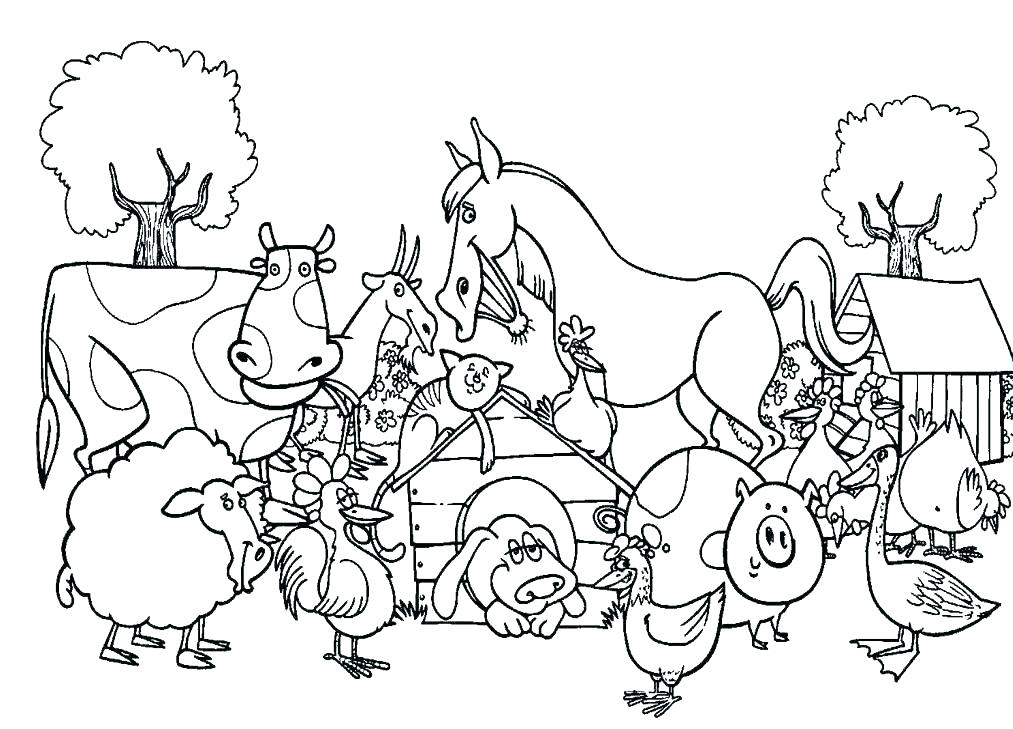 Napíš počet:                                                                                                                                2. Dokresli obrázok podľa zadania :  1 prasiatko, 2 stromy, strom  -  .......         sliepka - ......	prasiatko - ......	kôň - ......               dom - ......	                       3 sliepky.                                   pes - .......               mačka -  ......	ovečka - ......	            krava - ......            koza - ......                  3. Vymaľuj si obrázok.